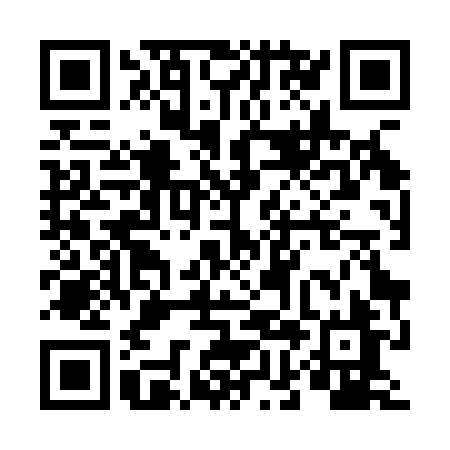 Ramadan times for Narol, PolandMon 11 Mar 2024 - Wed 10 Apr 2024High Latitude Method: Angle Based RulePrayer Calculation Method: Muslim World LeagueAsar Calculation Method: HanafiPrayer times provided by https://www.salahtimes.comDateDayFajrSuhurSunriseDhuhrAsrIftarMaghribIsha11Mon4:004:005:4811:373:315:265:267:0812Tue3:573:575:4611:363:335:275:277:1013Wed3:553:555:4411:363:345:295:297:1214Thu3:533:535:4211:363:355:315:317:1315Fri3:503:505:4011:353:375:325:327:1516Sat3:483:485:3811:353:385:345:347:1717Sun3:463:465:3511:353:395:355:357:1918Mon3:433:435:3311:353:415:375:377:2119Tue3:413:415:3111:343:425:395:397:2220Wed3:383:385:2911:343:435:405:407:2421Thu3:363:365:2711:343:455:425:427:2622Fri3:333:335:2411:333:465:435:437:2823Sat3:313:315:2211:333:475:455:457:3024Sun3:283:285:2011:333:485:475:477:3225Mon3:263:265:1811:333:505:485:487:3426Tue3:233:235:1611:323:515:505:507:3627Wed3:203:205:1311:323:525:515:517:3828Thu3:183:185:1111:323:535:535:537:4029Fri3:153:155:0911:313:545:555:557:4230Sat3:133:135:0711:313:565:565:567:4431Sun4:104:106:0512:314:576:586:588:461Mon4:074:076:0212:304:586:596:598:482Tue4:054:056:0012:304:597:017:018:503Wed4:024:025:5812:305:007:037:038:524Thu3:593:595:5612:305:017:047:048:545Fri3:563:565:5412:295:037:067:068:566Sat3:543:545:5212:295:047:077:078:587Sun3:513:515:4912:295:057:097:099:008Mon3:483:485:4712:285:067:117:119:029Tue3:453:455:4512:285:077:127:129:0510Wed3:423:425:4312:285:087:147:149:07